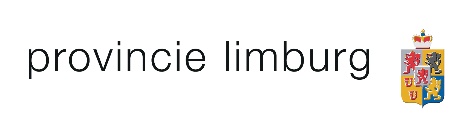 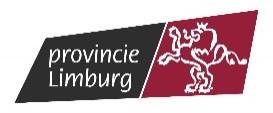 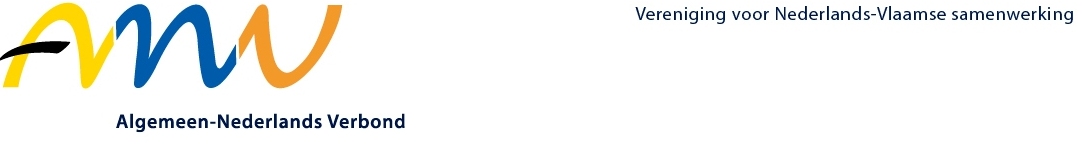 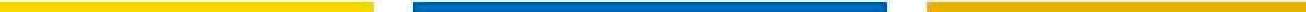 AANMELDINGTWEEDE ONTMOETINGSDAG ONDERWIJS BELGISCH EN NEDERLANDS LIMBURGDonderdag 14 maart 2019 in het provinciehuis van Nederlands Limburg, Gouvernement aan de Maas te Maastricht.PRAKTISCH:Inschrijven/scannen: anvlimburgen@telenet.be vóór 1 maart 2019.Deelnameprijs: € 30,00 per persoon (lunch inbegrepen).  Betaling via overschrijving vóór 8 maart 2019 op het rekeningnummer BE10 0012 5860 4504 tnv ANV-Limburg - code 140319 + aantal deelnemers.De ingeschreven deelnemers ontvangen enkele dagen vooraf via mail de laatste inhoudelijke en organisatorische informatie. Gelieve per deelnemer op te geven:O	wens factuur voor overschrijvingNAAM EN VOORNAAM:ONDERWIJSOPDRACHT/FUNCTIE:INSTELLING/DIENST:MAILADRES + TELEFOON:KEUZE WORKSHOPS VOORMIDDDAG: 1ste – 2de keuze – workshops 1 t/m 4KEUZE WORKSHOPS NAMIDDAG: 1ste – 2de keuze – workshops 5 t/m 8NAAM EN VOORNAAM:ONDERWIJSOPDRACHT/FUNCTIE:INSTELLING/DIENST:MAILADRES + TELEFOON:KEUZE WORKSHOPS VOORMIDDAG: 1ste -2de keuze – workshops 1 t/m 4KEUZE WORKSHOPS NAMIDDAG: 1ste – 2de keuze – workshops 5 t/m 8NAAM EN VOORNAAM:ONDERWIJSOPDRACHT/FUNCTIE:INSTELLING/DIENST:MAILADRES + TELEFOON:KEUZE WORKSHOPS VOORMIDDAG:1ste – 2de keuze – workshops 1 t/m 4KEUZE WORKSHOPS NAMIDDAG: 1ste- 2de keuze – workshops 5 t/m 8